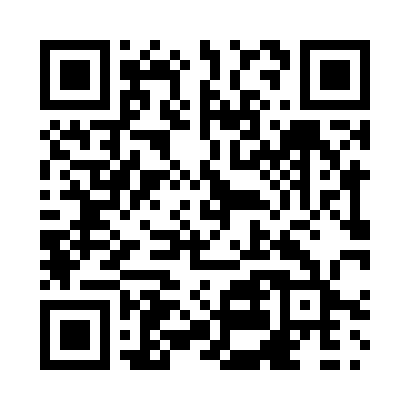 Prayer times for Greenwood, Nova Scotia, CanadaWed 1 May 2024 - Fri 31 May 2024High Latitude Method: Angle Based RulePrayer Calculation Method: Islamic Society of North AmericaAsar Calculation Method: HanafiPrayer times provided by https://www.salahtimes.comDateDayFajrSunriseDhuhrAsrMaghribIsha1Wed4:225:571:076:088:189:542Thu4:205:561:076:098:199:563Fri4:185:541:076:108:209:584Sat4:165:531:076:118:229:595Sun4:145:521:076:118:2310:016Mon4:125:501:076:128:2410:037Tue4:105:491:076:138:2510:058Wed4:085:481:076:138:2710:079Thu4:065:461:076:148:2810:0910Fri4:045:451:076:158:2910:1011Sat4:025:441:076:168:3010:1212Sun4:005:421:076:168:3110:1413Mon3:585:411:076:178:3310:1614Tue3:575:401:076:188:3410:1815Wed3:555:391:076:188:3510:1916Thu3:535:381:076:198:3610:2117Fri3:515:371:076:208:3710:2318Sat3:505:361:076:208:3810:2519Sun3:485:351:076:218:4010:2620Mon3:465:341:076:228:4110:2821Tue3:455:331:076:228:4210:3022Wed3:435:321:076:238:4310:3123Thu3:425:311:076:248:4410:3324Fri3:405:301:076:248:4510:3525Sat3:395:291:076:258:4610:3626Sun3:385:281:076:268:4710:3827Mon3:365:281:086:268:4810:4028Tue3:355:271:086:278:4910:4129Wed3:345:261:086:278:5010:4330Thu3:335:261:086:288:5110:4431Fri3:315:251:086:288:5110:45